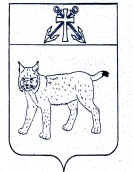 ПРОЕКТАДМИНИСТРАЦИЯ УСТЬ-КУБИНСКОГОМУНИЦИПАЛЬНОГО ОКРУГАПОСТАНОВЛЕНИЕс. Устьеот ___________                                                                                            № ________Об утверждении Положения о постоянно действующей экспертной комиссии администрации Усть-Кубинского муниципального округа В соответствии с Федеральным законом от 22 октября   № 125-ФЗ «Об архивном деле в Российской Федерации», приказом Министерства культуры  Российской Федерации от 31 марта 2015 года № 526 «Об утверждении Правил организации хранения, комплектования, учета и использования документов Архивного фонда Российской Федерации и других архивных документов в органах государственной власти, органах местного самоуправления и организациях», приказом Федерального архивного агентства от 2 марта 2020 года № 24 «Об утверждении Правил организации хранения, комплектования, учета и использования документов Архивного фонда Российской Федерации и других архивных документов в государственных и муниципальных архивах, музеях и библиотеках, научных организациях», на основании ст. 42 Устава округа администрация округаПОСТАНОВЛЯЕТ:Утвердить Положение о постоянно действующей экспертной комиссии администрации Усть-Кубинского муниципального округа (прилагается).Признать утратившими силу следующие муниципальные правовые акты:-постановление Главы района от 11 апреля 2005 года № 128 «Об утверждении Положения об экспертной комиссии администрации района»;-постановление администрации района от 28 января 2013 года № 59 «О внесении изменений в постановление Главы района от 11.04.2005 № 128».3. Настоящее постановление вступает в силу со дня его подписания и подлежит обнародованию. Утверждено постановлением администрации округа от ___________2023 № _____(приложение) ПОЛОЖЕНИЕо постоянно действующей экспертной комиссии администрации Усть-Кубинского муниципального округаI. Общие положения1.1. Экспертная комиссия администрации Усть-Кубинского муниципального округа является постоянно действующим коллегиальным органом администрации округа, совмещающим функции экспертной комиссии администрации округа как источника комплектования муниципального архива, и как экспертной комиссии органа управления архивным делом на территории муниципального округа (муниципального архива). 1.2. Экспертная комиссия администрации Усть-Кубинского муниципального округа (далее - ЭК) создается в целях организации и проведения методической и практической работы по экспертизе ценности документов, образовавшихся в деятельности организаций-источников комплектования муниципального архива. 1.3. В своей деятельности ЭК руководствуется федеральным и областным законодательством в сфере архивного дела и делопроизводства, настоящим Положением.  1.4. ЭК является совещательным органом, создается на основании постановления администрации округа. Функции, права и организация работы ЭК определяются Положением. 1.5. Решения ЭК оформляются протоколом, являются обязательными для исполнения организациями – источниками комплектования муниципального архива в рамках компетенции ЭК. 1.6. Персональный состав ЭК определяется постановлением администрации округа. В состав ЭК включаются: председатель комиссии, заместитель председателя, секретарь комиссии, представители основных структурных подразделений администрации округа из числа наиболее квалифицированных сотрудников. Председателем ЭК назначается один из заместителей руководителя организации, курирующий вопросы делопроизводства и архива. 1.7. ЭК осуществляет свою работу во взаимодействии с экспертными комиссиями организаций-источников комплектования муниципального архива, а также с Экспертно-проверочной комиссией органа управления архивным делом на территории Вологодской области.II. Основные задачи ЭК2.1. Основными задачами ЭК являются:2.1.1. Определение состава источников комплектования муниципального архива.2.1.2. Определение видов и состава документов, хранящихся в организациях-источниках комплектования архива, относящихся к Архивному фонду Российской Федерации, в том числе и негосударственной его части, подлежащих постоянному и временному хранению в ведомственных архивах организаций-источников комплектования архива.2.1.3. Проведение экспертизы ценности документов и решение вопросов комплектования ими муниципального и ведомственных архивов;2.1.4.  Научно-методическое руководство деятельностью экспертных комиссий организаций-источников комплектования муниципального архива.III. Полномочия ЭК3.1. ЭК принимает решения о согласовании:- Положений о ведомственных архивах и экспертных комиссиях организаций - источников комплектования архива;- инструкций по делопроизводству организаций - источников комплектования архива;- номенклатур дел организаций - источников комплектования архива;- описей дел постоянного хранения и по личному составу администрации округа;- описей дел по личному составу ликвидированных организаций, не являющихся источниками комплектования;- описей дел составленных в муниципальном архиве;- Актов о выделении к уничтожению документов, не подлежащих хранению, администрации округа;- Актов об утрате документов в администрации округа, муниципальном архиве;- Актов о неисправимом повреждении архивных документов администрации округа, муниципального архива;- Актов описания и переработки архивных документов в муниципальном архиве;- другие вопросы, касающиеся делопроизводства и архива в организациях – источниках комплектования архива.3.2.  ЭК рассматривает:- сдаточные описи на документы архивного фонда, в том числе личного происхождения, и выносит решение о приеме или отказе в приеме указанных документов;- предложений об установлении (изменении) сроков хранения документов, не предусмотренных перечнями типовых архивных документов, а также перечнями документов, образующихся в процессе деятельности федеральных органов государственной власти, иных государственных органов Российской Федерации и подведомственных им организаций, с указанием сроков их хранения, с последующим представлением обоснований в ЭПК органа управления архивным делом Вологодской области;- предложения источников комплектования архива, о продлении сроков временного хранения документов Архивного фонда Российской Федерации;- предложения о включении документов в Государственный реестр уникальных документов Архивного фонда Российской Федерации;- вопросы определения круга организаций – источников комплектования муниципального архива;- иные вопросы, возникающие в ходе проведения работы по экспертизе ценности документов.IV. Права ЭКЭК администрации Усть-Кубинского муниципального округа имеет право:4.1. Давать работникам организаций – источников комплектования архива рекомендации по вопросам разработки номенклатуры дел и формирования дел в делопроизводстве, экспертизы ценности документов и т.д.4.2. Приглашать в качестве консультантов и экспертов на заседания ЭК специалистов в области документационного обеспечения и архивоведения. 4.3. Требовать от ЭК организаций - источников комплектования муниципального архива соблюдения нормативов по оформлению и предоставлению документов на рассмотрение ЭК.4.4. Отказывать в приеме документов и возвращать на доработку  документы, подготовленные с нарушением Правил организации хранения, комплектования, учета и использования документов Архивного фонда Российской Федерации и других архивных документов.4.5. Рекомендовать организациям – источникам комплектования муниципального архива проводить мероприятия по розыску недостающих дел (документов) постоянного хранения и по личному составу, запрашивать письменные объяснения о причинах отсутствия, утраты или незаконного уничтожения дел (документов).4.6. Требовать от сотрудников администрации округа розыска дел, подлежащих передаче на хранение в ведомственный и муниципальный архивы, и представления письменного объяснения в случае их утраты.4.7. Ставить перед руководством органа управления архивным делом на территории муниципального округа вопросы привлечения к ответственности лиц, виновных в утрате, незаконном уничтожении документов Архивного Фонда Российской Федерации и нарушении правил обеспечения сохранности документов.4.8. Запрашивать необходимые сведения и заключения, необходимые для определения ценности и сроков хранения документов.4.9. Информировать руководство администрации округа  по вопросам, входящим в компетенцию ЭК.4.10. Председатель и заместитель ЭК наделяются правами, указанными в настоящем Положении, руководят ее деятельностью и несут персональную ответственность за выполнение задач, возложенных на ЭК.4.11. Секретарь ЭК имеет право требовать от исполнителей своевременного предоставления документов, подлежащих рассмотрению на ЭК.4. Организация работы ЭК4.1. ЭК осуществляет свою деятельность в соответствии с годовым планом работы, утверждаемым в декабре года предшествующего планируемому.4.2. Заседания ЭК проводятся по мере необходимости, но не реже одного раза в месяц, заседания ЭК протоколируются.4.3. Заседание ЭК считается правомочным, если в нем принимает участие не менее 2/3 состава комиссии, решение ЭК принимается по каждому вопросу (документу) отдельно, большинством голосов. При разделении голосов поровну, голос председательствующего на ЭК является решающим, особые мнения членов ЭК отражаются в протоколе или прилагаются к нему.4.4. Рассмотрение номенклатур дел, описей дел, актов и других документов может производиться с участием в заседании заинтересованных лиц.Право решающего голоса имеют только члены ЭК. Приглашенные консультанты и эксперты имеют право совещательного голоса. 4.5. Протоколы ЭК подписываются председательствующим и секретарем ЭК и утверждаются руководителем органа управления архивным делом муниципального округа.4.6. Решения ЭК, принятые по результатам рассмотрения вопросов (документов), доводятся до сведения заинтересованных организаций.4.7. Секретарь ЭК обеспечивает созыв заседаний комиссии в установленные сроки, в соответствии с графиком заседаний, протоколирует ход заседаний, осуществляет учет и отчетность о работе ЭК.Подготовленные к рассмотрению документы передаются секретарю ЭК для регистрации не позднее чем за 5-7 дней до заседания комиссии. Документы, оформленные с отступлением от ГОСТов и не зарегистрированные секретарем, ЭК не рассматриваются.                                                         4.8. Секретарь доводит до сведения заинтересованных организаций и лиц решения и рекомендации комиссии, осуществляет контроль за выполнением принятых решений, ведет делопроизводство ЭК и обеспечивает сохранность ее документов до сдачи их на государственное хранение.Глава округа                                                   И.В. Быков